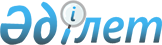 Облыстық мәслихаттың "2015-2017 жылдарға арналған облыстық бюджет туралы" 2014 жылғы 10 желтоқсандағы № 250 шешіміне өзгерістер енгізу туралы
					
			Мерзімі біткен
			
			
		
					Ақтөбе облыстық мәслихатының 2015 жылғы 11 желтоқсандағы № 347 шешімі. Ақтөбе облысының Әділет департаментінде 2015 жылғы 18 желтоқсанда № 4644 болып тіркелді. 2016 жылдың 1 қаңтарына дейін қолданыста болды
      Қазақстан Республикасының 2008 жылғы 4 желтоқсандағы Бюджеттік кодексінің 8-бабының 2-тармағына, 106-бабының 4-тармағына, Қазақстан Республикасының 2001 жылғы 23 қаңтардағы "Қазақстан Республикасындағы жергілікті мемлекеттік басқару және өзін-өзі басқару туралы" Заңының 6-бабына және Қазақстан Республикасының 2015 жылғы 30 қарашадағы "2015-2017 жылдарға арналған республикалық бюджет туралы" Қазақстан Республикасының Заңына өзгерістер мен толықтырулар енгізу туралы"" Заңына сәйкес Ақтөбе облыстық мәслихаты ШЕШІМ ҚАБЫЛДАДЫ:

      1. Облыстық мәслихаттың 2014 жылғы 10 желтоқсандағы № 250 "2015-2017 жылдарға арналған облыстық бюджет туралы" (Нормативтік құқықтық кесімдерді мемлекеттік тіркеу тізілімінде № 4147 тіркелген, 2015 жылғы 20 қаңтарда "Ақтөбе" және "Актюбинский вестник" газеттерінде жарияланған) шешіміне мынадай өзгерістер енгізілсін:

      1) 1-тармақта:

      1) тармақшасында:

      кірістер - 

      "101 803 078,1" деген цифрлар "101 048 986,1" деген цифрлармен ауыстырылсын, оның ішінде: 

      салықтық емес түсімдер бойынша -

      "3 593 723,6" деген цифрлар "3 450 791,6" деген цифрлармен ауыстырылсын;

       трансферттер түсімдері бойынша -

      "69 651 782,5" деген цифрлар "69 040 622,5" деген цифрлармен ауыстырылсын;

      2) тармақшасында:

      шығындар -

      "103 614 880,8" деген цифрлар "102 860 788,8" деген цифрлармен ауыстырылсын;

      3) тармақшасында:

      таза бюджеттік кредит беру -

      "7 977 219" деген цифрлар "8 027 219" деген цифрлармен ауыстырылсын, оның ішінде:

      бюджеттік кредиттер - 

      "10 100 577" деген цифрлар "10 150 577" деген цифрлармен ауыстырылсын;

      5) тармақшасында:

      бюджет тапшылығы - 

      "-10 247 443,7" деген цифрлар "-10 297 443,7" деген цифрлармен ауыстырылсын;

      6) тармақшасында:

      бюджет тапшылығын қаржыландыру - 

      "10 247 443,7" деген цифрлар "10 297 443,7" деген цифрлармен ауыстырылсын.

      2) 6-1- тармағында:

      "9 588 823" деген цифрлар "10 156 757" деген цифрлармен ауыстырылсын.

      3) 12-тармақта:

      екінші абзацтың бөлігінде:

      "14 175" деген цифрлар "9 040" деген цифрлармен ауыстырылсын;

      үшінші абзацтың бөлігінде:

      "581 173" деген цифрлар "558 977" деген цифрлармен ауыстырылсын;

      бесінші абзацтың бөлігінде:

      "240 844" деген цифрлар "214 148" деген цифрлармен ауыстырылсын;

      алтыншы абзацтың бөлігінде:

      "268 655" деген цифрлар "262 288" деген цифрлармен ауыстырылсын;

      жетінші абзацтың бөлігінде:

      "1 696 048" деген цифрлар "1 446 048" деген цифрлармен ауыстырылсын;

      сегізінші абзацтың бөлігінде:

      "191 658" деген цифрлар "126 058" деген цифрлармен ауыстырылсын;

      тоғызыншы абзац мынадай редакцияда жазылсын:

      "Баламасыз ауызсумен жабдықтау көздері болып табылатын сумен жабдықтаудың аса маңызды топтық және жергілікті жүйелерінен ауызсу беру жөнінде көрсетілетін қызметтердің құнын субсидиялауға - 54 088 мың теңге;";

      оныншы абзацтың бөлігінде:

      "2 929 346" деген цифрлар "2 885 594" деген цифрлармен ауыстырылсын;

      он төртінші абзацтың бөлігінде:

      "757 350" деген цифрлар "728 103" деген цифрлармен ауыстырылсын;

      он бесінші абзацтың бөлігінде:

      "371 655" деген цифрлар "330 610" деген цифрлармен ауыстырылсын;

      он жетінші абзацтың бөлігінде:

      "181 092" деген цифрлар "113 091" деген цифрлармен ауыстырылсын;

      он сегізінші абзацтың бөлігінде:

      "14 569 441" деген цифрлар "14 323 910" деген цифрлармен ауыстырылсын;

      жиырмасыншы абзацтың бөлігінде:

      "580 715" деген цифрлар "461 671" деген цифрлармен ауыстырылсын;

      жиырма үшінші абзацтың бөлігінде:

      "46 446" деген цифрлар "44 537" деген цифрлармен ауыстырылсын;

      жиырма алтыншы абзацтың бөлігінде:

      "1 001" деген цифрлар "321" деген цифрлармен ауыстырылсын.

      4) 13-тармақ мынадай редакцияда жазылсын:

      "13. 2015 жылға арналған облыстық бюджетте Өңірлерді дамытудың 2020 жылға дейінгі Бағдарламасы шеңберінде іске асырылатын мынадай бағыттар бойынша:

      тұрғын үй жобалауға және (немесе) салуға кредит беруге - 1 989 162 мың теңге;

      инженерлік-коммуникациялық инфрақұрылымды жобалау, дамыту және (немесе) жайластыруға - 401 450 мың теңге;

      коммуналдық тұрғын үй қорының тұрғын үйін жобалау және (немесе) салу, реконструкциялауға - 1 344 487 мың теңге республикалық бюджеттен берілетін нысаналы трансферттер мен кредиттер түскені ескерілсін.

      Аталған сомаларды бөлу облыс әкімдігі қаулысы негізінде айқындалады.".

      5) 14-тармақ мынадай редакцияда жазылсын:

      "14. 2015 жылға арналған облыстық бюджетте моноқалаларда кәсіпкерліктің дамуына ықпал етуге республикалық бюджеттен 59 000 мың теңге сомасында кредиттер түскені ескерілсін.

      Аталған кредиттердің сомаларын бөлу облыс әкімдігінің қаулысы негізінде айқындалады.".

      6) 15-тармақта:

      екінші абзацтың бөлігінде:

      "40 266,6" деген цифрлар "39 623,6" деген цифрлармен ауыстырылсын;

      сегізінші абзацтың бөлігінде:

      "212 574,6" деген цифрлар "208 450,6" деген цифрлармен ауыстырылсын;

      тоғызыншы абзацтың бөлігінде:

      "1 358 169,3" деген цифрлар "1 338 669,3" деген цифрлармен ауыстырылсын;

      жиырмасыншы абзацтың бөлігінде:

      "930 331,9" деген цифрлар "927 331,9" деген цифрлармен ауыстырылсын.

      7) көрсетілген шешімдегі 1 қосымшасы осы шешімдегі 1 қосымшаға сәйкес редакцияда жазылсын.

      2. Осы шешім 2015 жылғы 1 қаңтардан бастап қолданысқа енгізіледі. 2015 жылға арналған облыстық бюджет
					© 2012. Қазақстан Республикасы Әділет министрлігінің «Қазақстан Республикасының Заңнама және құқықтық ақпарат институты» ШЖҚ РМК
				
      Облыстық мәслихаттың
сессия төрағасы

Облыстық мәслихаттыңхатшысы

      Л.ЖАЗЫҚОВА

С.ҚАЛДЫҒҰЛОВА
Облыстық мәслихаттың 
2015 жылғы 11 желтоқсандағы 
№ 347 шешіміне 1 – ҚосымшаОблыстық мәслихаттың 
2014 жылғы 10 желтоқсандағы 
№ 250 шешіміне 1 – Қосымша
санаты
санаты
санаты
санаты
Сомасы (мың теңге)
сыныбы
сыныбы
сыныбы
Сомасы (мың теңге)
ішкі сыныбы
ішкі сыныбы
Сомасы (мың теңге)
АТАУЫ
Сомасы (мың теңге)
1
2
3
4
5
I. Кірістер
101 048 986,1 
1
Салықтық түсiмдер
28 557 572 
01
Табыс салығы
12 225 545 
2
Жеке табыс салығы
12 225 545 
03
Әлеуметтік салық
10 263 127 
1
Әлеуметтік салық
10 263 127 
05
Тауарларға, жұмыстарға және қызметтерге салынатын iшкi салықтар
6 068 900 
3
Табиғи және басқа да ресурстарды пайдаланғаны үшiн түсетiн түсiмдер
6 068 900 
2
Салықтық емес түсiмдер
3 450 791,6 
01
Мемлекеттік меншiктен түсетiн кірістер
58 723,1 
1
Мемлекеттік кәсіпорындардың таза кірісі бөлігінің түсімдері
5 235,8 
4
Мемлекет меншігінде тұрған, заңды тұлғалардағы қатысу үлесіне кірістер
12 147,2 
5
Мемлекет меншігіндегі мүлікті жалға беруден түсетін кірістер
31 025,2 
7
Мемлекеттік бюджеттен берілген кредиттер бойынша сыйақылар
10 314,9 
04
Мемлекеттік бюджеттен қаржыландырылатын, сондай-ақ Қазақстан Республикасы Ұлттық Банкінің бюджетінен (шығыстар сметасынан) ұсталатын және қаржыландырылатын мемлекеттік мекемелер салатын айыппұлдар, өсімпұлдар, санкциялар, өндіріп алулар
972 014,6 
1
Мұнай секторы ұйымдарынан түсетін түсімдерді қоспағанда, мемлекеттік бюджеттен қаржыландырылатын, сондай-ақ Қазақстан Республикасы Ұлттық Банкінің бюджетінен (шығыстар сметасынан) ұсталатын және қаржыландырылатын мемлекеттік мекемелер салатын айыппұлдар, өсімпұлдар, санкциялар, өндіріп алулар
972 014,6 
06
Басқа да салықтық емес түсімдер
2 420 053,9 
1
Басқа да салықтық емес түсімдер
2 420 053,9 
4
Трансферттердің түсімдері
69 040 622,5 
01
Төмен тұрған мемлекеттiк басқару органдарынан трансферттер
12 306 233,5 
4
01
2
Аудандық (қалалық) бюджеттерден трансферттер
12 306 233,5 
02
Мемлекеттік басқарудың жоғары тұрған органдарынан түсетін трансферттер
56 734 389 
1
Республикалық бюджеттен түсетін трансферттер
56 734 389 
Функ. топ
Функ. топ
Функ. топ
Функ. топ
Функ. топ
Сомасы (мың теңге)
Кіші функция
Кіші функция
Кіші функция
Кіші функция
Сомасы (мың теңге)
Әкімші
Әкімші
Әкімші
Сомасы (мың теңге)
Бағдарлама
Бағдарлама
Сомасы (мың теңге)
АТАУЫ
Сомасы (мың теңге)
1
2
3
4
5
6
II. Шығындар
102 860 788,8
01
Жалпы сипаттағы мемлекеттiк қызметтер 
1 349 786,3
1
Мемлекеттiк басқарудың жалпы функцияларын орындайтын өкiлдi, атқарушы және басқа органдар
1 096 037,4
110
Облыс мәслихатының аппараты
33 358
001
Облыс мәслихатының қызметін қамтамасыз ету жөніндегі қызметтер 
33 090
003
Мемлекеттік органның күрделі шығыстары 
268
120
Облыс әкімінің аппараты
933 440,4
001
Облыс әкімінің қызметін қамтамасыз ету жөніндегі қызметтер 
769 874
004
Мемлекеттік органның күрделі шығыстары 
7 623
007
Ведомствалық бағыныстағы мемлекеттік мекемелерінің және ұйымдарының күрделі шығыстары
98 750
009
Аудандық маңызы бар қалалардың, ауылдардың, кенттердің, ауылдық округтердің әкімдерін сайлауды қамтамасыз ету және өткізу
3 882
013
Облыс Қазақстан халқы Ассамблеясының қызметін қамтамасыз ету
38 850,4
113
Жергілікті бюджеттерден берілетін ағымдағы нысаналы трансферттер 
14 461
282
Облыстың тексеру комиссиясы
129 239
001
Облыстың тексеру комиссиясының қызметін қамтамасыз ету жөніндегі қызметтер 
129 239
2
Қаржылық қызмет
89 532
257
Облыстың қаржы басқармасы
71 805
001
Жергілікті бюджетті атқару және облыстық коммуналдық меншікті басқару саласындағы мемлекеттік саясатты іске асыру жөніндегі қызметтер
71 305
009
Жекешелендіру, коммуналдық меншікті басқару, жекешелендіруден кейінгі қызмет және осыған байланысты дауларды реттеу
500
718
Облыстың мемлекеттік сатып алу басқармасы
17 727
001
Жергілікті деңгейде мемлекеттік сатып алуды басқару саласындағы мемлекеттік саясатты іске асыру жөніндегі қызметтер
14 885,1
003
Мемлекеттік органның күрделі шығыстары
2 841,9
5
Жоспарлау және статистикалық қызмет
116 843,9
258
Облыстың экономика және бюджеттік жоспарлау басқармасы
116 843,9
001
Экономикалық саясатты, мемлекеттік жоспарлау жүйесін қалыптастыру мен дамыту саласындағы мемлекеттік саясатты іске асыру жөніндегі қызметтер
98 682
005
Мемлекеттік органның күрделі шығыстары
4 045,9
061
Бюджеттік инвестициялар және концессия мәселелері бойынша құжаттаманы сараптау және бағалау, бюджеттік инвестициялардың іске асырылуына бағалау жүргізу
14 116
9
Жалпы сипаттағы өзге де мемлекеттiк қызметтер
47 373
01
9
269
 Облыстың дін істері басқармасы 
47 373
001
Жергілікті деңгейде дін істер саласындағы мемлекеттік саясатты іске асыру жөніндегі қызметтер
15 021
005
Өңірде діни ахуалды зерделеу және талдау
32 352
02
Қорғаныс
94 828
1
Әскери мұқтаждар
39 059
120
Облыс әкімінің аппараты
39 059
010
 Жалпыға бірдей әскери міндетті атқару шеңберіндегі іс-шаралар 
9 210
011
 Аумақтық қорғанысты даярлау және облыс ауқымдағы аумақтық қорғаныс 
29 849
2
 Төтенше жағдайлар жөнiндегi жұмыстарды ұйымдастыру 
55 769
120
Облыс әкімінің аппараты
43 303
012
 Облыстық ауқымдағы жұмылдыру дайындығы және жұмылдыру 
32 792
014
 Облыстық ауқымдағы төтенше жағдайлардың алдын алу және жою 
10 511
 271 
 Облыстың құрылыс басқармасы 
1 536
002
 Жұмылдыру дайындығы мен төтенше жағдайлардың объектілерін дамыту 
1 536
 287 
Облыстық бюджеттен қаржыландырылатын табиғи және техногендік сипаттағы төтенше жағдайлар, азаматтық қорғаныс саласындағы уәкілетті органдардың аумақтық органы
10 930
003
Облыс ауқымындағы азаматтық қорғаныстың іс-шаралары
5 439,2
004
Облыс ауқымындағы төтенше жағдайлардың алдын алу және оларды жою
5 490,8
03
Қоғамдық тәртіп, қауіпсіздік, құқықтық, сот, қылмыстық-атқару қызметі
5 724 526
1
Құқық қорғау қызметi
5 709 488
252
Облыстық бюджеттен қаржыландырылатын атқарушы ішкі істер органы
5 709 488
001
Облыс аумағында қоғамдық тәртіпті және қауіпсіздікті сақтауды қамтамасыз ету саласындағы мемлекеттік саясатты іске асыру жөніндегі қызметтер 
4 564 582,5
003
Қоғамдық тәртіпті қорғауға қатысатын азаматтарды көтермелеу 
2 130
006
Мемлекеттік органның күрделі шығыстары
982 183,5
013
Белгілі тұратын жері және құжаттары жоқ адамдарды орналастыру қызметтері
43 138
014
Әкімшілік тәртіппен тұтқындалған адамдарды ұстауды ұйымдастыру
45 619
015
Қызметтік жануарларды ұстауды ұйымдастыру
62 795
03
1
252
024
Дағдарыстық жағдай қаупі төнген және туындаған кезде іс-қимылдар бойынша оқу-жаттығу жүргізу
9 040
9
Қоғамдық тәртіп және қауіпсіздік саласындағы өзге де қызметтер
15 038
120
Облыс әкімінің аппараты
15 038
015
Аудандардың (облыстық маңызы бар қалалардың) бюджеттеріне азаматтық хал актілерін тіркеу бөлімдерінің штат санын ұстауға берілетін ағымдағы нысаналы трансферттер
15 038
04
Бiлiм беру
14 799 251,2
1
Мектепке дейiнгi тәрбие және оқыту
1 903 673
261
Облыстың білім басқармасы
1 903 673
027
Мектепке дейінгі білім беру ұйымдарында мемлекеттік білім беру тапсырыстарын іске асыруға аудандардың (облыстық маңызы бар қалалардың) бюджеттеріне берілетін ағымдағы нысаналы трансферттер
1 903 673
2
Бастауыш, негізгі орта және жалпы орта білім беру
3 559 081,9
261
Облыстың білім басқармасы
2 295 963,9
003
Арнайы білім беретін оқу бағдарламалары бойынша жалпы білім беру
745 426,2
006
Мамандандырылған білім беру ұйымдарында дарынды балаларға жалпы білім беру
612 204,7
053
Аудандардың (облыстық маңызы бар қалалардың) бюджеттеріне бастауыш, негізгі орта және жалпы орта білімді жан басына шаққандағы қаржыландыруды сынақтан өткізуге берілетін ағымдағы нысаналы трансферттер
235 006
061
Аудандардың (облыстық маңызы бар қалалардың) бюджеттеріне үш деңгейлі жүйе бойынша біліктілігін арттырудан өткен мұғалімдерге еңбекақыны көтеруге берілетін ағымдағы нысаналы трансферттер
703 327
285
Облыстың дене шынықтыру және спорт басқармасы
1 263 118
006
Балалар мен жасөспірімдерге спорт бойынша қосымша білім беру
1 263 118
4
Техникалық және кәсіптік, орта білімнен кейінгі білім беру
4 698 265,5
253
Облыстың денсаулық сақтау басқармасы
311 323
043
Техникалық және кәсіптік, орта білімнен кейінгі білім беру ұйымдарында мамандар даярлау
311 323
261
Облыстың білім басқармасы
4 386 942,5
024
Техникалық және кәсіптік білім беру ұйымдарында мамандар даярлау
4 386 942,5
5
Мамандарды қайта даярлау және біліктіліктерін арттыру
51 623,9
04
5
252
Облыстық бюджеттен қаржыландырылатын атқарушы ішкі істер органы
5 755,9
007
Кадрлардың біліктілігін арттыру және оларды қайта даярлау
5 755,9
253
Облыстың денсаулық сақтау басқармасы
45 868
003
Кадрлардың біліктілігін арттыру және оларды қайта даярлау
45 868
9
Бiлiм беру саласындағы өзге де қызметтер
4 586 606,9
261
Облыстың білім басқармасы
1 139 788,6
001
Жергілікті деңгейде білім беру саласындағы мемлекеттік саясатты іске асыру жөніндегі қызметтер
72 105
004
Облыстық мемлекеттік білім беру мекемелерінде білім беру жүйесін ақпараттандыру
7 516
005
Облыстық мемлекеттік білім беру мекемелері үшін оқулықтар мен оқу-әдiстемелiк кешендерді сатып алу және жеткізу
26 624
007
Облыстық ауқымда мектеп олимпиадаларын, мектептен тыс іс-шараларды және конкурстар өткізу
110 338
011
Балалар мен жасөспірімдердің психикалық денсаулығын зерттеу және халыққа психологиялық-медициналық-педагогикалық консультациялық көмек көрсету
37 885
012
Дамуында проблемалары бар балалар мен жасөспірімдерді оңалту және әлеуметтік бейімдеу 
76 230
019
Облыстық мемлекеттік білім беру мекемелеріне жұмыстағы жоғары көрсеткіштері үшін гранттар беру
17 092
029
Әдістемелік жұмыс
52 128
067
Ведомствалық бағыныстағы мемлекеттік мекемелерінің және ұйымдарының күрделі шығыстары
60 926,3
068
Халықтың компьютерлік сауаттылығын арттыруды қамтамасыз ету
5 835
113
Жергілікті бюджеттерден берілетін ағымдағы нысаналы трансферттер 
673 109,3
271
Облыстың құрылыс басқармасы
3 446 818,3
007
Аудандардың (облыстық маңызы бар қалалардың) бюджеттеріне білім беру объектілерін салуға және реконструкциялауға берілетін нысаналы даму трансферттері 
3 426 630,3
037
Білім беру объектілерін салу және реконструкциялау
20 188
05
Денсаулық сақтау
22 774 485
1
Кең бейiндi ауруханалар
484 473
253
Облыстың денсаулық сақтау басқармасы
484 473
004
Республикалық бюджет қаражаты есебінен көрсетілетін және аудандық маңызы бар және ауылдың денсаулық сақтау субъектілері көрсететін медициналық көмекті қоспағанда, бастапқы медициналық-санитариялық көмек және медициналық ұйымдар мамандарын жіберу бойынша денсаулық сақтау субъектілерінің стационарлық және стационарды алмастыратын медициналық көмек көрсетуі
484 473
05
2
Халықтың денсаулығын қорғау
503 227
253
Облыстың денсаулық сақтау басқармасы
503 227
005
Жергілікті денсаулық сақтау ұйымдары үшін қанды, оның құрамдауыштары мен препараттарын өндіру
256 871
006
Ана мен баланы қорғау бойынша қызмет көрсету
145 838
007
Салауатты өмір салтын насихаттау
100 518
3
Мамандандырылған медициналық көмек
5 957 154
253
Облыстың денсаулық сақтау басқармасы
5 957 154
009
Туберкулез, жұқпалы аурулар, психикалық күйзеліс және мінез-құлқының бұзылуынан, оның ішінде психикаға белсенді әсер ететін заттарды қолдануға байланысты, зардап шегетін адамдарға медициналық көмек көрсету
2 992 560
019
Туберкулезбен ауыратын науқастарды туберкулезге қарсы препараттармен қамтамасыз ету
116 145
020
Диабетпен ауыратын науқастарды диабетке қарсы препараттармен қамтамасыз ету
202 821
021
Онкогематологиялық науқастарды химия препараттарымен қамтамасыз ету
170 822
022
Созылмалы бүйрек функциясының жетіспеушілігі бар, аутоиммунды, орфандық аурулармен ауыратын, иммунитеті жеткіліксіз науқастарды, сондай-ақ бүйрегін транспланттаудан кейінгі науқастарды дәрілік заттармен қамтамасыз ету 
410 344
026
Гемофилиямен ауыратын науқастарды қанды ұйыту факторларымен қамтамасыз ету
347 547
027
Халыққа иммундық профилактика жүргізу үшін вакциналарды және басқа медициналық иммундық биологиялық препараттарды орталықтандырылған сатып алу және сақтау
562 452
036
Жіті миокард инфаркті бар науқастарды тромболитикалық препараттармен қамтамасыз ету 
22 653
046
Онкологиялық науқастарға тегін медициналық көмектің кепілдік берілген көлемі шеңберінде медициналық көмек көрсету 
1 131 810
4
Емханалар
13 700 044
253
Облыстың денсаулық сақтау басқармасы
13 700 044
014
Халықтың жекелеген санаттарын амбулаториялық деңгейде дәрілік заттармен және балаларға арналған және емдік тағамдардың арнаулы өнімдерімен қамтамасыз ету
995 948
038
Тегін медициналық көмектің кепілдік берілген көлемі шеңберінде скринингтік зерттеулер жүргізу
226 346
05
4
253
039
Аудандық маңызы бар және ауыл денсаулық сақтау субъектілерінің медициналық көмекті және амбулаториялық-емханалық көмекті халыққа тегін медициналық көмектің кепілдік берілген көлемі шеңберінде көрсетуі
12 026 338
045
Азаматтардың жекелеген санаттарын дәрілік заттармен амбулаториялық емдеу деңгейінде жеңілдетілген жағдайда қамтамасыз ету 
451 412
5
Медициналық көмектiң басқа түрлерi
821 040
253
Облыстың денсаулық сақтау басқармасы
821 040
011
Республикалық бюджет қаражаты есебінен көрсетілетін және аудандық маңызы бар және ауылдың денсаулық сақтау субъектілері көрсететін медициналық көмекті қоспағанда, жедел медициналық көмек көрсету және санитариялық авиация
783 127
029
Облыстық арнайы медициналық жабдықтау базалары
37 913
9
Денсаулық сақтау саласындағы өзге де қызметтер
1 308 547
253
Облыстың денсаулық сақтау басқармасы
1 213 855
001
Жергілікті деңгейде денсаулық сақтау саласындағы мемлекеттік саясатты іске асыру жөніндегі қызметтер
75 098
008
Қазақстан Республикасында ЖИТС-тің алдын алу және оған қарсы күрес жөніндегі іс-шараларды іске асыру
49 517
013
Патологоанатомиялық ашып тексеруді жүргізу
93 124
016
Азаматтарды елді мекеннен тыс жерлерде емделу үшін тегін және жеңілдетілген жол жүрумен қамтамасыз ету
23 751
018
Денсаулық сақтау саласындағы ақпараттық-талдамалық қызметтер
55 116
030
Мемлекеттік денсаулық сақтау органдарының күрделі шығыстары
6 126
033
Медициналық денсаулық сақтау ұйымдарының күрделі шығыстары
886 123
037
Жергілікті бюджет қаражаты есебінен денсаулық сақтау ұйымдарының міндеттемелері бойынша кредиттік қарызды өтеу 
25 000
271
 Облыстың құрылыс басқармасы 
94 692
038
Денсаулық сақтау объектілерін салу және реконструкциялау
94 692
06
Әлеуметтiк көмек және әлеуметтiк қамсыздандыру
1 703 051
1
Әлеуметтiк қамсыздандыру
868 046,5
256
Облыстың жұмыспен қамтуды үйлестіру және әлеуметтік бағдарламалар басқармасы
542 053
002
Жалпы үлгідегі медициналық-әлеуметтік мекемелерде (ұйымдарда) қарттар мен мүгедектерге арнаулы әлеуметтік қызметтер көрсету
236 308
06
1
256
013
Психоневрологиялық медициналық-әлеуметтік мекемелерде (ұйымдарда) психоневрологиялық аурулармен ауыратын мүгедектер үшін арнаулы әлеуметтік қызметтер көрсету
305 745
261
Облыстың білім басқармасы
325 993,5
015
Жетiм балаларды, ата-анасының қамқорлығынсыз қалған балаларды әлеуметтік қамсыздандыру
286 044,5
037
Әлеуметтік сауықтандыру
39 949
2
Әлеуметтiк көмек
479 355,5
256
Облыстың жұмыспен қамтуды үйлестіру және әлеуметтік бағдарламалар басқармасы
479 355,5
003
Мүгедектерге әлеуметтік қолдау 
191 689,5
050
Аудандардың (облыстық маңызы бар қалалардың) бюджеттеріне 18 жасқа дейінгі балаларға мемлекеттік жәрдемақылар төлеуге берілетін ағымдағы нысаналы трансферттер
25 378
051
Аудандардың (облыстық маңызы бар қалалардың) бюджеттеріне Ұлы Отан соғысындағы Жеңістің жетпіс жылдығына арналған іс-шараларды өткізуге берілетін ағымдағы нысаналы трансферттер
262 288
9
Әлеуметтiк көмек және әлеуметтiк қамтамасыз ету салаларындағы өзге де қызметтер
355 649
256
Облыстың жұмыспен қамтуды үйлестіру және әлеуметтік бағдарламалар басқармасы
281 692
001
Жергілікті деңгейде жұмыспен қамтуды қамтамасыз ету және халық үшін әлеуметтік бағдарламаларды іске асыру саласында мемлекеттік саясатты іске асыру жөніндегі қызметтер
80 739
007
Мемлекеттік органның күрделі шығыстары
571
017
Аудандардың (облыстық маңызы бар қалалардың) бюджеттеріне арнаулы әлеуметтік қызметтер стандарттарын енгізуге берілетін ағымдағы нысаналы трансферттер 
22 443
018
Үкіметтік емес секторда мемлекеттік әлеуметтік тапсырысты орналастыру
45 265
044
Жергілікті деңгейде көші-қон іс-шараларын іске асыру
3 357
045
Аудандардың (облыстық маңызы бар қалалардың) бюджеттеріне Мүгедектердің құқықтарын қамтамасыз ету және өмір сүру сапасын жақсарту жөніндегі іс-шаралар жоспарын іске асыруға берілетін ағымдағы нысаналы трансферттер
106 048
053
Кохлеарлық импланттарға дәлдеп сөйлеу процессорларын ауыстыру және келтіру бойынша қызмет көрсету
19 773
067
Ведомствалық бағыныстағы мемлекеттік мекемелерінің және ұйымдарының күрделі шығыстары
3 496
263
Облыстың ішкі саясат басқармасы
27 395
077
Мүгедектердің құқықтарын қамтамасыз ету және өмір сүру сапасын жақсарту жөніндегі іс-шаралар жоспарын іске асыру
27 395
06
9
268
Облыстың жолаушылар көлігі және автомобиль жолдары басқармасы
2 083
045
Аудандардың (облыстық маңызы бар қалалардың) бюджеттеріне Мүгедектердің құқықтарын қамтамасыз ету және өмір сүру сапасын жақсарту жөніндегі іс-шаралар жоспарын іске асыруға берілетін ағымдағы нысаналы трансферттер
2 083
270
Облыстың еңбек инспекциясы бойынша басқармасы
44 479
001
Жергілікті деңгейде еңбек қатынасын реттеу саласындағы мемлекеттік саясатты іске асыру жөніндегі қызметтер
44 479
07
Тұрғын үй-коммуналдық шаруашылығы
6 604 010,3
1
Тұрғын үй шаруашылығы
3 082 225
253
Облыстың денсаулық сақтау басқармасы
27 385,7
047
"Жұмыспен қамту 2020 жол картасы" бойынша қалаларды және ауылдық елді мекендерді дамыту шеңберінде объектілерді жөндеу
27 385,7
261
Облыстың білім басқармасы
26 906,3
062
Аудандардың (облыстық маңызы бар қалалардың) бюджеттеріне "Жұмыспен қамту 2020 жол картасы" шеңберінде қалаларды және ауылдық елді мекендерді дамытуға берілетін ағымдағы нысаналы трансферттер
13 962,3
064
"Жұмыспен қамту 2020 жол картасы" бойынша қалаларды және ауылдық елді мекендерді дамыту шеңберінде объектілерді жөндеу
12 944
271
 Облыстың құрылыс басқармасы 
3 017 278,8
014
 Аудандардың (облыстық маңызы бар қалалардың) бюджеттеріне коммуналдық тұрғын үй қорының тұрғын үйлерін жобалауға және (немесе) салуға, реконструкциялауға берілетін нысаналы даму трансферттері 
2 032 954
027
 Аудандардың (облыстық маңызы бар қалалардың) бюджеттеріне инженерлік-коммуникациялық инфрақұрылымды жобалауға, дамытуға және (немесе) жайластыруға берілетін нысаналы даму трансферттері 
984 324,8
273
 Облыстың мәдениет, мұрағаттар және құжаттама басқармасы 
7 019,7
015
 Аудандардың (облыстық маңызы бар қалалардың) бюджеттеріне "Жұмыспен қамту 2020 жол картасы" шеңберінде қалаларды және ауылдық елді мекендерді дамытуға берілетін ағымдағы нысаналы трансферттер 
5 644,7
016
 "Жұмыспен қамту 2020 жол картасы" бойынша қалаларды және ауылдық елді мекендерді дамыту шеңберінде объектілерді жөндеу 
1 375
285
 Облыстың дене шынықтыру және спорт басқармасы 
3 634,5
009
 Аудандардың (облыстық маңызы бар қалалардың) бюджеттеріне "Жұмыспен қамту 2020 жол картасы" шеңберінде қалаларды және ауылдық елді мекендерді дамытуға берілетін ағымдағы нысаналы трансферттер 
757,5
07
1
285
010
 "Жұмыспен қамту 2020 жол картасы" бойынша қалаларды және ауылдық елді мекендерді дамыту шеңберінде объектілерді жөндеу 
2 877
2
 Коммуналдық шаруашылық 
3 269 320,8
271
 Облыстың құрылыс басқармасы 
2 292 651,8
013
Аудандардың (облыстық маңызы бар қалалардың) бюджеттеріне коммуналдық шаруашылықты дамытуға арналған нысаналы даму трансферттері
90 313
030
 Коммуналдық шаруашылығын дамыту 
218 577,8
033
Аудандардың (облыстық маңызы бар қалалардың) бюджеттеріне сумен жабдықтау және су бұру жүйелерін дамытуға берілетін нысаналы даму трансферттері 
1 052 444
058
Аудандардың (облыстық маңызы бар қалалардың) бюджеттеріне ауылдық елді мекендерді сумен жабдықтау және су бұру жүйелерін дамытуға берілетін нысаналы даму трансферттері 
931 317
279
Облыстың энергетика және тұрғын үй-коммуналдық шаруашылық басқармасы
976 669
001
Жергілікті деңгейде энергетика және тұрғын үй-коммуналдық шаруашылық саласындағы мемлекеттік саясатты іске асыру жөніндегі қызметтер 
64 242,4
004
 Елді мекендерді газдандыру 
495 617,1
005
 Мемлекеттік органның күрделі шығыстары 
2 239
010
 Аудандардың (облыстық маңызы бар қалалардың) бюджеттеріне сумен жабдықтау және су бұру жүйелерін дамытуға берілетін нысаналы даму трансферттері 
6 188
014
Аудандардың (облыстық маңызы бар қалалардың) бюджеттеріне коммуналдық шаруашылықты дамытуға арналған нысаналы даму трансферттері
276 028,4
038
 Коммуналдық шаруашылығын дамыту 
14 144
113
Жергілікті бюджеттерден берілетін ағымдағы нысаналы трансферттер 
118 210,1
3
Елді-мекендерді абаттандыру
252 464,5
271
Облыстың құрылыс басқармасы
250 048,5
015
Аудандардың (облыстық маңызы бар қалалардың) бюджеттеріне қалалар мен елді мекендерді абаттандыруды дамытуға берілетін нысаналы даму трансферттері
250 048,5
279
Облыстың энергетика және коммуналдық шаруашылық басқармасы
2 416
040
Аудандардың (облыстық маңызы бар қалалардың) бюджеттеріне профилактикалық дезинсекция мен дератизация жүргізуге (инфекциялық және паразиттік аурулардың табиғи ошақтарының аумағындағы, сондай-ақ инфекциялық және паразиттік аурулардың ошақтарындағы дезинсекция мен дератизацияны қоспағанда) берілетін ағымдағы нысаналы трансферттер
2 416
08
Мәдениет, спорт, туризм және ақпараттық кеңістiк
7 367 778,4
1
Мәдениет саласындағы қызмет
812 397
271
 Облыстың құрылыс басқармасы 
9 503
016
 Мәдениет объектілерін дамыту 
9 503
273
Облыстың мәдениет, мұрағаттар және құжаттама басқармасы
802 894
005
Мәдени-демалыс жұмысын қолдау
148 808
007
Тарихи-мәдени мұраны сақтауды және оған қолжетімділікті қамтамасыз ету
259 746
008
Театр және музыка өнерін қолдау
394 340
2
Спорт
5 737 076
271
 Облыстың құрылыс басқармасы 
352 091
017
Cпорт объектілерін дамыту 
352 091
285
Облыстың дене шынықтыру және спорт басқармасы
5 384 985
001
Жергілікті деңгейде дене шынықтыру және спорт саласында мемлекеттік саясатты іске асыру жөніндегі қызметтер 
32 212
002
Облыстық деңгейде спорт жарыстарын өткізу
22 665
003
Әр түрлі спорт түрлері бойынша облыстың құрама командаларының мүшелерін дайындау және республикалық және халықаралық спорт жарыстарына қатысуы 
4 567 120
032
Ведомствалық бағыныстағы мемлекеттік мекемелерінің және ұйымдарының күрделі шығыстары
92 667
113
Жергілікті бюджеттерден берілетін ағымдағы нысаналы трансферттер
670 321
3
Ақпараттық кеңiстiк
579 239
263
Облыстың ішкі саясат басқармасы
275 843
007
Мемлекеттік ақпараттық саясат жүргізу жөніндегі қызметтер 
275 843
264
Облыстың тілдерді дамыту басқармасы
92 917
001
Жергілікті деңгейде тілдерді дамыту саласындағы мемлекеттік саясатты іске асыру жөніндегі қызметтер 
28 345
002
Мемлекеттiк тiлдi және Қазақстан халқының басқа да тiлдерін дамыту
63 912
003
Мемлекеттік органның күрделі шығыстары
660
273
Облыстың мәдениет, мұрағаттар және құжаттама басқармасы
210 479
009
Облыстық кiтапханалардың жұмыс iстеуiн қамтамасыз ету
130 206
010
Мұрағат қорының сақталуын қамтамасыз ету
80 273
4
Туризм
16 279
275
Облыстың кәсіпкерлік басқармасы
16 279
009
Туристік қызметті реттеу
16 279
9
Мәдениет, спорт, туризм және ақпараттық кеңiстiктi ұйымдастыру жөнiндегi өзге де қызметтер
222 787,4
263
Облыстың ішкі саясат басқармасы
58 275
001
Жергілікті деңгейде мемлекеттік ішкі саясатты іске асыру жөніндегі қызметтер
57 367
08
9
263
005
Мемлекеттік органның күрделі шығыстары
908
273
Облыстың мәдениет, мұрағаттар және құжаттама басқармасы
96 107
001
Жергiлiктi деңгейде мәдениет және мұрағат ісін басқару саласындағы мемлекеттік саясатты іске асыру жөніндегі қызметтер
45 588
003
Мемлекеттік органның күрделі шығыстары
500
032
Ведомствалық бағыныстағы мемлекеттік мекемелерінің және ұйымдарының күрделі шығыстары
50 019
283
Облыстың жастар саясаты мәселелері жөніндегі басқармасы
68 405,4
001
Жергілікті деңгейде жастар саясатын іске асыру жөніндегі қызметтер
21 920,6
003
Мемлекеттік органның күрделі шығыстары
65
005
Жастар саясаты саласында іс-шараларды іске асыру
44 964,8
032
Ведомствалық бағыныстағы мемлекеттік мекемелерінің және ұйымдарының күрделі шығыстары
1 455
09
Отын-энергетика кешенi және жер қойнауын пайдалану
3 514 371,8
1
Отын және энергетика
462 535
254
Облыстың табиғи ресурстар және табиғат пайдалануды реттеу басқармасы
462 535
081
Елді мекендерді шаруашылық-ауыз сумен жабдықтау үшін жерасты суларына іздестіру-барлау жұмыстарын ұйымдастыру және жүргізу
462 535
9
Отын-энергетика кешені және жер қойнауын пайдалану саласындағы өзге де қызметтер
3 051 836,8
279
Облыстың энергетика және тұрғын үй-коммуналдық шаруашылық басқармасы
3 051 836,8
071
Газ тасымалдау жүйесін дамыту 
3 051 836,8
10
Ауыл, су, орман, балық шаруашылығы, ерекше қорғалатын табиғи аумақтар, қоршаған ортаны және жануарлар дүниесін қорғау, жер қатынастары
7 691 556,4
1
Ауыл шаруашылығы
6 941 933,9
255
Облыстың ауыл шаруашылығы басқармасы
6 941 933,9
001
Жергілікті деңгейде ауыл шаруашылығы саласындағы мемлекеттік саясатты іске асыру жөніндегі қызметтер
83 482,9
002
Тұқым шаруашылығын қолдау
19 149
018
Пестицидтерді (улы химикаттарды) залалсыздандыру
1 004,7
020
Басым дақылдарды өндіруді субсидиялау арқылы өсімдік шаруашылығы өнімінің шығымдылығы мен сапасын арттыруды және көктемгі егіс пен егін жинау жұмыстарын жүргізуге қажетті жанар-жағармай материалдары мен басқа да тауар-материалдық құндылықтардың құнын арзандатуды субсидиялау
818 457
10
1
255
029
Ауыл шаруашылық дақылдарының зиянды организмдеріне қарсы күрес жөніндегі іс- шаралар
52 759
030
Жануарлардың энзоотиялық ауруларының профилактикасы мен диагностикасына арналған ветеринариялық препараттарды, олардың профилактикасы мен диагностикасы жөніндегі қызметтерді орталықтандырып сатып алу, оларды сақтауды және аудандардың (облыстық маңызы бар қалалардың) жергілікті атқарушы органдарына тасымалдауды (жеткізуді) ұйымдастыру
29 036,3
041
Ауыл шаруашылығы тауарын өндірушілерге өсімдіктерді қорғау мақсатында ауыл шаруашылығы дақылдарын өңдеуге арналған гербицидтердің, биоагенттердің (энтомофагтардың) және биопрепараттардың құнын арзандату
68 880,7
045
Тұқымдық және көшет отырғызылатын материалдың сорттық және себу сапаларын анықтау 
16 385
046
Тракторларды, олардың тіркемелерін, өздігінен жүретін ауыл шаруашылығы, мелиоративтік және жол-құрылыс машиналары мен тетіктерін мемлекеттік есепке алуға және тіркеу
2 165,2
047
Тыңайтқыштар (органикалықтарды қоспағанда) құнын субсидиялау
29 704,2
048
Ауыл шаруашылығы дақылдарын қорғалған топырақта өсіру
33 581,6
050
Инвестициялар салынған жағдайда агроөнеркәсіптік кешен субъектісі көтерген шығыстардың бөліктерін өтеу
623 443
052
Аудандардың (облыстық маңызы бар қалалардың) бюджеттеріне агроөнеркәсіптік кешеннің жергілікті атқарушы органдарының бөлімшелерін ұстауға берілетін ағымдағы нысаналы трансферттер
26 918,1
053
Мал шаруашылығы өнімдерінің өнімділігін және сапасын арттыруды, асыл тұқымды мал шаруашылығын дамытуды субсидиялау
5 013 328,3
113
Жергілікті бюджеттерден берілетін ағымдағы нысаналы трансферттер 
123 638,9
2
Су шаруашылығы
80 925
279
Облыстың энергетика және тұрғын үй-коммуналдық шаруашылық басқармасы
80 925
032
Ауыз сумен жабдықтаудың баламасыз көздерi болып табылатын сумен жабдықтаудың аса маңызды топтық және жергілікті жүйелерiнен ауыз су беру жөніндегі қызметтердің құнын субсидиялау
80 925
3
Орман шаруашылығы
329 745
254
Облыстың табиғи ресурстар және табиғат пайдалануды реттеу басқармасы
329 745
005
Ормандарды сақтау, қорғау, молайту және орман өсiру
323 697
10
3
254
006
Жануарлар дүниесін қорғау 
6 048
5
Қоршаған ортаны қорғау
100 746,3
254
Облыстың табиғи ресурстар және табиғат пайдалануды реттеу басқармасы
65 649
001
Жергілікті деңгейде қоршаған ортаны қорғау саласындағы мемлекеттік саясатты іске асыру жөніндегі қызметтер
46 008
008
Қоршаған ортаны қорғау бойынша іс-шаралар 
19 641
271
 Облыстың құрылыс басқармасы 
35 097,3
022
Қоршаған ортаны қорғау объектілерін дамыту
35 097,3
6
Жер қатынастары
59 862,2
251
Облыстың жер қатынастары басқармасы
26 226,2
001
Облыс аумағында жер қатынастарын реттеу саласындағы мемлекеттік саясатты іске асыру жөніндегі қызметтер 
24 566,2
010
Мемлекеттік органның күрделі шығыстары 
1 660
725
Облыстың жердің пайдаланылуы мен қорғалуын бақылау басқармасы
33 636
001
Жергілікті деңгейде жердің пайдаланылуы мен қорғалуын бақылау саласындағы мемлекеттік саясатты іске асыру жөніндегі қызметтер
32 436
003
Мемлекеттік органның күрделі шығыстары
1 200
9
Ауыл, су, орман, балық шаруашылығы, қоршаған ортаны қорғау және жер қатынастары саласындағы басқа да қызметтер
178 344
255
Облыстың ауыл шаруашылығы басқармасы
178 344
019
Инновациялық тәжірибені тарату және енгізу жөніндегі қызметтер
7 500
028
Уақытша сақтау пунктіне дейін ветеринариялық препараттарды тасымалдау бойынша көрсетілетін қызметтер 
1 992
035
Азық-түлік тауарларының өңірлік тұрақтандыру қорларын қалыптастыру 
168 852
11
Өнеркәсіп, сәулет, қала құрылысы және құрылыс қызметі
408 289,7
2
Сәулет, қала құрылысы және құрылыс қызметі
408 289,7
271
Облыстың құрылыс басқармасы
147 490,1
001
Жергілікті деңгейде құрылыс саласындағы мемлекеттік саясатты іске асыру жөніндегі қызметтер
56 316
114
Жергілікті бюджеттерден берілетін нысаналы даму трансферттері
91 174,1
272
Облыстың сәулет және қала құрылысы басқармасы
222 256,6
001
Жергілікті деңгейде сәулет және қала құрылысы саласындағы мемлекеттік саясатты іске асыру жөніндегі қызметтер
17 598
11
2
272
002
Қала құрылысын дамытудың кешенді схемаларын және елді мекендердің бас жоспарларын әзірлеу
108 577,1
113
Жергілікті бюджеттерден берілетін ағымдағы нысаналы трансферттер 
96 081,5
724
Облыстың мемлекеттік сәулет-құрылыс бақылау басқармасы
38 543
001
Жергілікті деңгейде мемлекеттік сәулет-құрылыс бақылау саласындағы мемлекеттік саясатты іске асыру жөніндегі қызметтер 
37 343
003
Мемлекеттік органның күрделі шығыстары
1 200
12
Көлiк және коммуникация
5 634 701,6
1
Автомобиль көлiгi
2 138 913,7
268
Облыстың жолаушылар көлігі және автомобиль жолдары басқармасы
2 138 913,7
002
Көлік инфрақұрылымын дамыту
748 080,5
003
Автомобиль жолдарының жұмыс істеуін қамтамасыз ету
312 867,3
007
Аудандардың (облыстық маңызы бар қалалардың) бюджеттеріне көлік инфрақұрылымын дамытуға берілетін нысаналы даму трансферттері
927 331,9
025
Облыстық автомобиль жолдарын және елді-мекендердің көшелерін күрделі және орташа жөндеу
150 634
9
Көлiк және коммуникациялар саласындағы басқа да қызметтер
3 495 787,9
268
Облыстың жолаушылар көлігі және автомобиль жолдары басқармасы
2 442 292,9
001
Жергілікті деңгейде көлік және коммуникация саласындағы мемлекеттік саясатты іске асыру жөніндегі қызметтер
28 108
005
Әлеуметтiк маңызы бар ауданаралық (қалааралық) қатынастар бойынша жолаушылар тасымалын субсидиялау
249 500
011
Мемлекеттік органның күрделі шығыстары
344
113
Жергілікті бюджеттерден берілетін ағымдағы нысаналы трансферттер 
2 164 340,9
271
Облыстың құрылыс басқармасы
1 053 495
080
Мамандандырылған халыққа қызмет көрсету орталықтарын құру
1 053 495
13
Басқалар
8 513 758,4
3
Кәсiпкерлiк қызметтi қолдау және бәсекелестікті қорғау
1 718 791
275
Облыстың кәсіпкерлік басқармасы
1 718 791
001
Жергілікті деңгейде кәсіпкерлікті дамыту саласындағы мемлекеттік саясатты іске асыру жөніндегі қызметтер
38 323
003
Мемлекеттік органның күрделі шығыстары
1 420
005
"Бизнестің жол картасы 2020" Бағдарламасы шеңберінде жеке кәсіпкерлікті қолдау
14 000
008
"Бизнестің жол картасы 2020" Бағдарламасы шеңберінде кредиттер бойынша пайыздық мөлшерлемені субсидиялау
1 517 648
13
3
275
015
"Бизнестің жол картасы 2020" Бағдарламасы шеңберінде шағын және орта бизнеске кредиттерді ішінара кепілдендіру
147 400
9
Басқалар
6 794 967,4
257
Облыстың қаржы басқармасы
2 450 255,1
040
Аудандардың (облыстық маңызы бар қалалардың) бюджеттерiне мемлекеттік мекемелердің мемлекеттік қызметшілер болып табылмайтын жұмыскерлерінің, сондай-ақ жергілікті бюджеттерден қаржыландырылатын мемлекеттік қазыналық кәсіпорындар жұмыскерлерінің лауазымдық айлықақыларына ерекше еңбек жағдайлары үшін ай сайынғы үстемеақы төлеуге берілетін ағымдағы нысаналы трансферттер
2 450 255,1
258
Облыстың экономика және бюджеттік жоспарлау басқармасы
28 966
003
Жергілікті бюджеттік инвестициялық жобалардың техникалық-экономикалық негіздемелерін және концессиялық жобалардың конкурстық құжаттамаларын әзірлеу немесе түзету, сондай-ақ қажетті сараптамаларын жүргізу, концессиялық жобаларды консультативтік сүйемелдеу
28 966
261
Облыстың білім басқармасы
38 505
066
Аудандардың (облыстық маңызы бар қалалардың) бюджеттеріне моноқалаларды ағымдағы жайластыруға берілетін ағымдағы нысаналы трансферттер
38 505
268
Облыстың жолаушылар көлігі және автомобиль жолдары басқармасы
127 686,7
036
Аудандардың (облыстық маңызы бар қалалардың) бюджеттеріне моноқалаларды ағымдағы жайластыруға берілетін ағымдағы нысаналы трансферттер
63 226
084
Аудандардың (облыстық маңызы бар қалалар) бюджеттеріне моноқалаларда бюджеттік инвестициялық жобаларды іске асыруға берілетін нысаналы даму трансферттері
64 460,7
271
Облыстың құрылыс басқармасы
3 249 221,6
051
"Бизнестің жол картасы 2020" Бағдарламасы шеңберінде индустриалдық инфрақұрылымды дамыту
2 613 798,5
084
Аудандардың (облыстық маңызы бар қалалардың) бюджеттеріне моноқалаларда бюджеттік инвестициялық жобаларды іске асыруға берілетін нысаналы даму трансферттері
635 423,1
275
Облыстың кәсіпкерлік басқармасы
24 327
067
Моноқалаларда жобаларды іске асыру үшін берілетін кредиттер бойынша пайыздық мөлшерлемені субсидиялау
14 327
068
Моноқалаларда жаңа өндірістерді дамытуға гранттар беру
10 000
13
9
279
Облыстың энергетика және тұрғын үй-коммуналдық шаруашылық басқармасы
801 933
035
Аудандардың (облыстық маңызы бар қалалардың) бюджеттеріне Өңірлерді дамытудың 2020 жылға дейінгі Бағдарламасы шеңберінде инженерлік инфрақұрылымды дамыту үшін берілетін нысаналы даму трансферттері
799 009
037
Өңірлерді дамытудың 2020 жылға дейінгі Бағдарламасы шеңберінде инженерлік инфрақұрылымды дамыту
2 924
280
Облыстың индустриалдық-инновациялық даму басқармасы
74 073
001
Жергілікті деңгейде индустриалдық-инновациялық қызметті дамыту саласындағы мемлекеттік саясатты іске асыру жөніндегі қызметтер
43 695
003
Мемлекеттік органның күрделі шығыстары
700
005
Индустриалдық-инновациялық қызметті мемлекеттік қолдау шеңберінде іс-шараларды іске асыру
29 678
14
Борышқа қызмет көрсету
1 742,5
1
Борышқа қызмет көрсету
1 742,5
257
Облыстың қаржы басқармасы
1 742,5
016
Жергілікті атқарушы органдардың республикалық бюджеттен қарыздар бойынша сыйақылар мен өзге де төлемдерді төлеу бойынша борышына қызмет көрсету
1 742,5
15
Трансферттер
16 678 652,2
1
Трансферттер
16 678 652,2
257
Облыстың қаржы басқармасы
16 678 652,2
007
Субвенциялар
15 833 423
011
Нысаналы пайдаланылмаған (толық пайдаланылмаған) трансферттерді қайтару
7 625,1
017
Нысаналы мақсатқа сай пайдаланылмаған нысаналы трансферттерді қайтару
46 578,5
024
Мемлекеттік органдардың функцияларын мемлекеттік басқарудың төмен тұрған деңгейлерінен жоғарғы деңгейлерге беруге байланысты жоғары тұрған бюджеттерге берілетін ағымдағы нысаналы трансферттер
127 045
026
Заңнаманың өзгеруіне байланысты жоғары тұрған бюджеттен төмен тұрған бюджеттерге өтемақыға берілетін ағымдағы нысаналы трансферттер
500 000
049
Бюджет заңнамасымен қарастырылған жағдайларда жалпы сипаттағы трансферттерді қайтару
163 980,6
III. Таза бюджеттік кредит беру
8 027 219
Бюджеттік кредиттер
10 150 577
06
Әлеуметтiк көмек және әлеуметтiк қамсыздандыру
551 763
06
9
Әлеуметтiк көмек және әлеуметтiк қамтамасыз ету салаларындағы өзге де қызметтер
551 763
275
Облыстың кәсіпкерлік басқармасы
551 763
013
"Жұмыспен қамту 2020" Бағдарламасы шеңберінде ауылдағы кәсіпкерліктің дамуына ықпал ету үшін бюджеттік кредиттер беру
551 763
07
Тұрғын үй-коммуналдық шаруашылығы
9 159 270
1
Тұрғын үй шаруашылығы
9 159 270
271
 Облыстың құрылыс басқармасы 
5 398 743
009
 Аудандардың (облыстық маңызы бар қалалардың) бюджеттеріне тұрғын үй жобалауға және салуға кредит беру 
5 398 743
279
Облыстың энергетика және тұрғын үй-коммуналдық шаруашылық басқармасы
3 760 527
046
 Аудандардың (облыстық маңызы бар қалалардың) бюджеттеріне жылу, сумен жабдықтау және су бұру жүйелерін реконструкция және құрылыс үшін кредит беру 
3 760 527
10
Ауыл, су, орман, балық шаруашылығы, ерекше қорғалатын табиғи аумақтар, қоршаған ортаны және жануарлар дүниесін қорғау, жер қатынастары
380 544
1
Ауыл шаруашылығы
380 544
258
Облыстың экономика және бюджеттік жоспарлау басқармасы
380 544
007
Мамандарды әлеуметтік қолдау шараларын іске асыру үшін жергілікті атқарушы органдарға берілетін бюджеттік кредиттер
380 544
13
Басқалар
59 000
3
Кәсiпкерлiк қызметтi қолдау және бәсекелестікті қорғау
59 000
275
Облыстың кәсіпкерлік басқармасы
59 000
069
Моноқалалардағы кәсіпкерлікті дамытуға жәрдемдесуге кредит беру
59 000
санаты
санаты
санаты
санаты
санаты
Сомасы (мың теңге) 
сыныбы
сыныбы
сыныбы
сыныбы
Сомасы (мың теңге) 
ішкі сыныбы
ішкі сыныбы
ішкі сыныбы
Сомасы (мың теңге) 
АТАУЫ
Сомасы (мың теңге) 
1
2
3
3
4
5
5
Бюджеттік кредиттерді өтеу
2 123 358
01
Бюджеттік кредиттерді өтеу
2 123 358
1
1
Мемлекеттік бюджеттен берілген бюджеттік кредиттерді өтеу
2 120 510,6
2
2
Бюджеттік кредиттердің сомаларын қайтару
2 847,4
Функ. топ
Функ. топ
Функ. топ
Функ. топ
Функ. топ
Сомасы (мың теңге)
Кіші функция
Кіші функция
Кіші функция
Кіші функция
Сомасы (мың теңге)
Әкімші
Әкімші
Әкімші
Сомасы (мың теңге)
Бағдарлама
Бағдарлама
Сомасы (мың теңге)
АТАУЫ
Сомасы (мың теңге)
1
2
3
4
5
6
IV. Қаржы активтерімен жасалатын операциялар бойынша сальдо 
458 422
Қаржы активтерін сатып алу 
458 422
07
Тұрғын үй-коммуналдық шаруашылық
142 455
1
Тұрғын үй шаруашылығы
142 455
279
Облыстың энергетика және тұрғын үй-коммуналдық шаруашылық басқармасы
142 455
039
Аудандардың (облыстық маңызы бар қалалардың) бюджеттерiне мамандандырылған уәкілетті ұйымдардың жарғылық капиталдарын ұлғайтуға берiлетiн нысаналы даму трансферттерi
142 455
13
Басқалар
315 967
9
Басқалар
315 967
255
Облыстың ауыл шаруашылығы басқармасы
100 000
065
Заңды тұлғалардың жарғылық капиталын қалыптастыру немесе ұлғайту
100 000
280
Облыстың индустриялдық-инновациялық даму басқармасы
215 967
065
Заңды тұлғалардың жарғылық капиталын қалыптастыру немесе ұлғайту
215 967
V. Бюджет тапшылығы 
-10 297 443,7
VI. Бюджет тапшылығын қаржыландыру 
10 297 443,7
санаты
санаты
санаты
санаты
санаты
Сомасы (мың теңге) 
сыныбы
сыныбы
сыныбы
сыныбы
Сомасы (мың теңге) 
ішкі сыныбы
ішкі сыныбы
ішкі сыныбы
Сомасы (мың теңге) 
АТАУЫ
Сомасы (мың теңге) 
1
2
3
3
4
5
7
Қарыздар түсімі
9 240 996
01
Мемлекеттік ішкі қарыздар
9 240 996
2
2
Қарыз алу келісім-шарттары
9 240 996
Функ. топ
Функ. топ
Функ. топ
Функ. топ
Функ. топ
Сомасы (мың теңге)
Кіші функция
Кіші функция
Кіші функция
Кіші функция
Сомасы (мың теңге)
Әкімші
Әкімші
Әкімші
Сомасы (мың теңге)
Бағдарлама
Бағдарлама
Сомасы (мың теңге)
АТАУЫ
Сомасы (мың теңге)
1
2
3
4
5
6
16
Қарыздарды өтеу
2 011 589
1
Қарыздарды өтеу
2 011 589
257
Облыстың қаржы басқармасы 
2 011 589
015
Жергілікті атқарушы органның жоғары тұрған бюджет алдындағы борышын өтеу
2 008 741,6
018
Республикалық бюджеттен бөлінген пайдаланылмаған бюджеттік кредиттерді қайтару
2 847,4
санаты
санаты
санаты
санаты
санаты
Сомасы (мың теңге) 
сыныбы
сыныбы
сыныбы
сыныбы
Сомасы (мың теңге) 
ішкі сыныбы
ішкі сыныбы
ішкі сыныбы
Сомасы (мың теңге) 
АТАУЫ
Сомасы (мың теңге) 
1
2
3
3
4
5
8
Бюджет қаражатының пайдаланылатын қалдықтары
3 068 036,7
01
Бюджет қаражаты қалдықтары
3 068 036,7
1
1
Бюджет қаражатының бос қалдықтары
3 068 036,7